DRAGI PEVCI IN PEVKE OTROŠKEGA PEVSKEGA ZBORAV TEH DNEH, KO MORAMO BITI DOMA IN SE NE DRUŽIMO S PRIJATELJI IN SOVRSTNIKI, SI LAHKO ČAS KRAJŠAMO S PETJEM.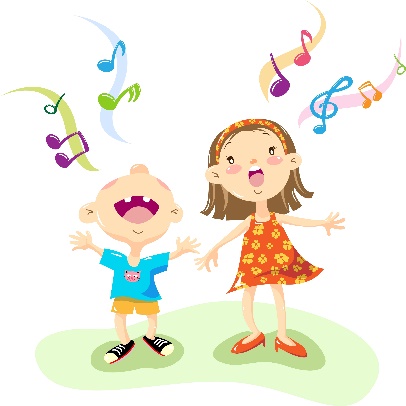 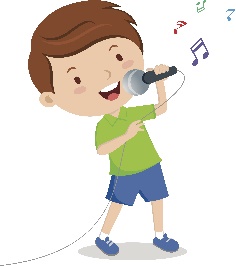 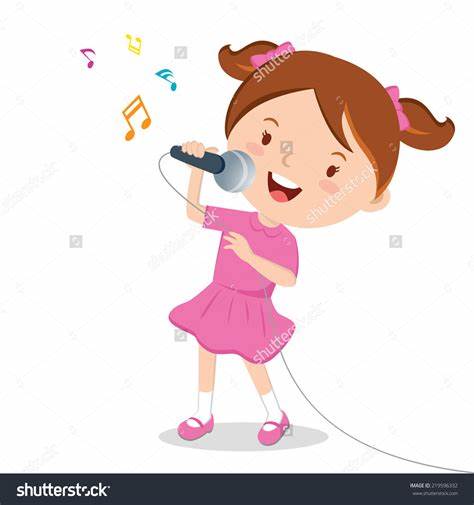 PESMICE, KI JIH POJEMO PRI PEVSKEM ZBORU,
 LAHKO PREDSTAVITE SVOJIM STARŠEM 
IN DRUGIM SORODNIKOM, KI ŽIVIJO V HIŠI SKUPAJ Z VAMI.
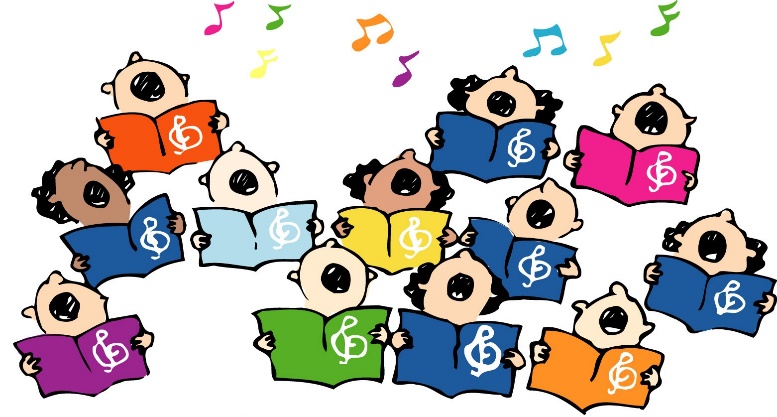 POVABITE JIH NA PEVSKO VAJO IN JIM PREDSTAVITE, KAKO POTEKAJO VAJE OTROŠKEGA PEVSKEGA ZBORA V ŠOLI.ZA ZAČETEK JIM LAHKO POKAŽETE KAKO SE RAZGIBAMO in OGREJEMO NAŠ GLAS. DA SE BOSTE LAŽJE SPOMNILI NAŠIH PESMIC, VAM POŠILJAM POSNETKE IN BESEDILA  PESMIC:TUTIRA MAI: ŠE NE ZNATE VSI, LAHKO SE JO PA NAUČITE VESELA OTROŠKA: PRILOŽENA STA DVA POSNETKA, EDEN Z MOJIM GLASOM, EDEN PA SAMO S KLAVIRSKO SPREMLJAVO ZA TISTE NAJBOLJ POGUMNE, DA ODPOJETE SAMI OB SPREMLJAVI KLAVIRJALJUBLJANSKI ZMAJPOLŽEVA SNUBITEV: PRILOŽENA STA POSNETKA ZA 1. IN 2. GLAS, VSI LAHKO POJETE OBA GLASATRI ČEBELELAHKO SE TUDI POSNAMETE, FOTOGRAFIRATE IN MI POSNETKE POŠLJETE.
 ZELO BOM VESELA VAŠIH GLASOV Želim vam veliko veselja in zabave ob prepevanju naših pesmic in upam,da kmalu spet zapojemo skupaj.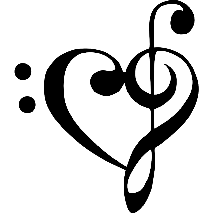 Učiteljica Kerstin